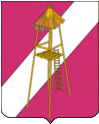 АДМИНИСТРАЦИЯ СЕРГИЕВСКОГО СЕЛЬСКОГО ПОСЕЛЕНИЯ КОРЕНОВСКОГО РАЙОНАПОСТАНОВЛЕНИЕ8 апреля 2013 года                                                                                  № 43ст. СергиевскаяОб утверждении ведомственной целевой программы «Комплексное развитие систем коммунальной инфраструктуры Сергиевского сельского поселения Кореновского района на 2013 год»В соответствии с перечнем поручений Президента Российской Федерации от 17 марта 2011 года Пр-701, со статьей 179 Бюджетного кодекса Российской Федерации, Федеральным законом от 20 марта 2011 года № 41-ФЗ «О внесении изменений в Градостроительный кодекс Российской Федерации и отдельные законодательные акты Российской Федерации в части вопросов территориального планирования», постановлениями главы администрации (губернатора) Краснодарского края от 10 июня 2008 года № 548 « «О создании системы управления по целям и результатам деятельности в органах исполнительной власти Краснодарского края», от 03 октября 2011 года № 1112 «Об утверждении ведомственной целевой программы «Комплексное развитие систем коммунальной инфраструктуры муниципальных образований Краснодарского края на основе документов территориального планирования на 2011-2012 годы» п о с т а н о в л я ю: 1. Утвердить целевую программу «Комплексное развитие систем коммунальной инфраструктуры Сергиевского сельского поселения Кореновского района на 2013 год» (прилагается).2. Финансовому отделу администрации Сергиевского сельского поселения Кореновского района (Бундюк) осуществлять финансирование расходов на реализацию указанной программы в пределах средств, утвержденных в бюджете Сергиевского сельского поселения на эти цели.3. Обнародовать настоящее постановление в установленных местах для обнародования муниципальных правовых актов Сергиевского сельского поселения и разместить в сети Интернет на официальном сайте Сергиевского сельского поселения Кореновского района.4. Контроль за выполнением настоящего постановления оставляю за собой.5. Постановление вступает в силу со дня его обнародования.ГлаваСергиевского сельского поселенияКореновского района                                                                              С.А.БасеевЛИСТ СОГЛАСОВАНИЯпроекта постановления администрации Сергиевского сельского поселения Об утверждении ведомственной целевой программы «Комплексное развитие систем коммунальной инфраструктуры Сергиевского сельского поселения Кореновского района на 2013 год»Проект внесен:Финансовым отделом администрации Сергиевского сельского поселенияКореновского района                                                              Начальник финансового отдела                                                        Л. Г. БундюкПроект согласован:Начальник общего отделаадминистрации Сергиевскогосельского поселения                                                                         Е.А.ГоргоцкаяСпециалист 1 категорииОбщего отдела администрацииСергиевского сельского поселения                                                  Е.А.РохманкаПРИЛОЖЕНИЕУТВЕРЖДЕНпостановлением администрации Сергиевского сельского поселения Кореновского районаот 08.04.2013 № 43ПАСПОРТцелевой программы «Комплексное развитие систем коммунальной инфраструктуры Сергиевского сельского поселения Кореновского района на 2013 год»1. Характеристика, проблемы и цели Программы   Негативное изменение экономических условий функционирования организаций коммунального комплекса, связанное с резким падением уровня доходов населения, не могло не отразиться на экономическом положении жилищно-коммунального хозяйства Сергиевского сельского поселения Кореновского района Краснодарского края. Предприятия отрасли, не имея достаточных доходов от предоставленных жилищно-коммунальных услуг, не производили инвестиций в основные производственные фонды в объемах, необходимых не только для развития инфраструктуры, но и для ее поддержки. Реализация Программы позволит решить ряд проблем, основными из которых являются:-	недостаточное развитие коммунальных систем для обеспечения возрастающих потребностей общества, в том числе связанных с новым строительством;-	неравномерное распределение коммунальных мощностей, приводящее к неэффективному использованию ресурсов;-	высокий уровень морального и физического износа объектов коммунальной инфраструктуры;-	высокая аварийность объектов коммунальной инфраструктуры;-	большие потери энергетических ресурсов в процессе их доставки потребителю; неэффективное использование природных ресурсов в виде потерь ресурсов при транспортировке, а также тепловой и электрической энергии в процессе производства и транспортировки до потребителей;-	низкая эффективность системы управления в  жилищно-коммунальном хозяйстве ,преобладание административных методов хозяйствования над рыночными;-	неудовлетворительное экологическое состояние источников питьевого водоснабжения.   Программы комплексного развития систем коммунальной инфраструктуры разрабатываются в соответствии с требованиями действующего законодательства с учетом основных положений Методических рекомендаций по разработке программ комплексного развития систем коммунальной инфраструктуры муниципальных образований, утвержденных приказом Министерства регионального развития Российской Федерации от 6 мая 2011 года № 204.   Работы выполняются в соответствии с требованиями Градостроительного кодекса Российской Федерации, Методических рекомендаций по разработке программ комплексного развития систем коммунальной инфраструктуры муниципальных образований и других ведомственных законодательных документов и нормативов.   Цель Программы - разработка программ комплексного развития систем коммунальной инфраструктуры муниципальных образований  на основе документов территориального планирования, включая теплоснабжение, водоснабжение и водоотведение, электроснабжение, газоснабжение и утилизации бытовых отходов.Задачами Программы являются:-	проведение анализа существующего состояния систем коммунальной инфраструктуры Сергиевского сельского поселения и определение перспектив развития;-	обоснование и разработка схем - систем коммунальной инфраструктуры Сергиевского сельского поселения;-	разработка программы комплексного развития систем коммунальной инфраструктуры на период 20 лет (до 2031 года) с выделением 1-ой очереди строительства- 10 лет (до 2021 года) и на перспективу до 2041 года.   Программа направлена на решение стратегической цели- формирование эффективной системы пространственного развития и территориального планирования в Сергиевском сельском поселении Кореновского района.2.ПЕРЕЧЕНЬ МЕРОПРИЯТИЙ ПРОГРАММЫ3.РЕСУРСНОЕ ОБЕСПЕЧЕНИЕ ПРОГРАММЫ   Общий объем финансирования программных мероприятий на 2013 год составляет 387,0 тысяч рублей, в том числе из средств местного бюджета – 19,2 тысяч рублей, краевого бюджета 367,8 тысяч рублей.    Условия и порядок распределения субвенций (субсидий) утверждаются высшим исполнительным органом государственной власти Краснодарского края.4. Индикаторы целей Программы   Проанализировать существующее состояние отрасли, в том числе определить -	перспективы развития отрасли с учетом отраслевой программы социально-экономического развития Краснодарского края, муниципального образования Кореновский район и Сергиевского сельского поселения Кореновского района;-	локальных программ отраслевых предприятий;-	размещения приоритетных инвестиционных объектов с учетом их перспективных нагрузок;-	разработать предложения по охране окружающей среды в части строительства и эксплуатации объектов отрасли;-	разработать предложения по защите территории от чрезвычайных ситуаций природного и техногенного характера.5. УПРАВЛЕНИЕ И КОНТРОЛЬ В ПРОЦЕССЕ РЕАЛИЗАЦИИ ПРОГРАММЫСистемы организации контроля за исполнением программы: Исполнители программы осуществляют реализацию мероприятий по данной программе. Администрация Сергиевского сельского поселения осуществляет общий контроль исполнения мероприятий.Совет Депутатов Сергиевского сельского поселения контролирует целевое использование, выделенных средств.Отчетные данные о реализации Программы предприятия ЖКХ представляют в администрацию Сергиевского сельского поселения.6. ОЦЕНКА ЭФФЕКТИВНОСТИ, СОЦИАЛЬНО-ЭКОНОМИЧЕСКИХ ПОСЛЕДСТВИЙ ОТ РЕАЛИЗАЦИИ ПРОГРАММЫ   Реабилитация и развитие коммунальной инфраструктуры позволит улучшить техническое состояние инженерной инфраструктуры поселения с учетом перспективной застройки в части строительства объектов жилья и социальной сферы, что приведет к сокращению затрат на дальнейшее техническое обслуживание и эксплуатацию сетей, а также к решению важных социально-экономических задач:- обеспечение надежности и стабильности водо-, теплоснабжения потребителей, присоединенных к сетям;- повышение качества предоставления коммунальных услуг;- повышение уровня энергобезопасности;- снижение количества аварий на сетях;- снижение потерь энергоресурсов;- приведение сетей в нормативное состояние.Глава Сергиевского сельского поселения Кореновского района                                                                             С.А.БасеевНаименование программыЦелевая программа «Комплексное развитие систем коммунальной инфраструктуры Сергиевского сельского поселения Кореновского района на 2013 год» (далее - Программа).Основания для разработки Программы Перечень поручений президента Российской Федерации от 17 марта 2011 г. Пр-701, Градостроительный кодекс Российской Федерации, Градостроительный кодекс Краснодарского края, Стратегия социально-экономического развития Краснодарского края до 2020 года, утвержденная законом Краснодарского края от 29 апреля 2008 года № 1465-КЗ, Программа социально-экономического развития Краснодарского края до 2012 года, утвержденная законом Краснодарского края от 03 февраля 2009 года № 1692-КЗ.Заказчик Программы  Администрация Сергиевского сельского поселения       Кореновского районаЦели ПрограммыРазработка программы комплексного развития коммунальной инфраструктуры Сергиевского сельского поселения Кореновского района на основании документов территориального планирования включая теплоснабжение, водоснабжение и водоотведение, электроснабжение, газоснабжение, система сбора и утилизации бытовых отходов.Задачи программы- анализ существующего состояния систем коммунальной инфраструктуры Сергиевского сельского поселения и определение перспектив развития;- обоснование и разработка схем систем коммунальной инфраструктуры Сергиевского сельского поселения; - разработка программы комплексного развития систем коммунальной инфраструктуры на период 20 лет ( до 2031года) с выделением 1-ой очереди строительства- 10 лет(до 2021 года) и на перспективу до 2041 года.Сроки реализации Программы 2013 годОбъем и источники финансирования ПрограммыОбщий объем финансирования Программы составляет 387,0  тыс. руб., из них за счет средств: краевого бюджета 367,8 тыс.руб., местного бюджета 19,2 тыс.руб..№п/пОписание мероприятияСрок реализации (год)Объем финанси- рования (тыс.руб.)В том числе (тыс.     рублей)В том числе (тыс.     рублей)№п/пОписание мероприятияСрок реализации (год)Объем финанси- рования (тыс.руб.)краевойбюджетместныйбюджет 1       2    3    4   5   6Выполнение работ по разработке комплексной системы коммунальной инфраструктуры Сергиевского сельского поселения2013387,0367,819,2